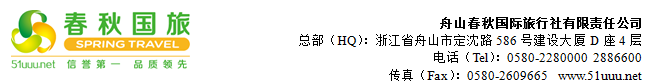 【暑期计划】江南古镇---西塘(日景、夜景)+乌镇二日游行程单行程安排集合站点费用说明其他说明产品编号GNZB15941725573M出发地舟山市目的地西塘古镇行程天数2去程交通汽车返程交通汽车参考航班无无无无无产品亮点江南六大古镇之一，生活着的千年古镇，是古代吴越文化的发祥地之一。江南六大古镇之一，生活着的千年古镇，是古代吴越文化的发祥地之一。江南六大古镇之一，生活着的千年古镇，是古代吴越文化的发祥地之一。江南六大古镇之一，生活着的千年古镇，是古代吴越文化的发祥地之一。江南六大古镇之一，生活着的千年古镇，是古代吴越文化的发祥地之一。产品介绍西塘被国家文物局列入中国世界文化遗产预备名单  ，亦是中国首批历史文化名镇  ，国家AAAAA级旅游景区  ，获世界遗产保护杰出成就奖。西塘历史悠久，是古代吴越文化的发祥地之一。 2017年2月25日，新晋西塘被国家文物局列入中国世界文化遗产预备名单  ，亦是中国首批历史文化名镇  ，国家AAAAA级旅游景区  ，获世界遗产保护杰出成就奖。西塘历史悠久，是古代吴越文化的发祥地之一。 2017年2月25日，新晋西塘被国家文物局列入中国世界文化遗产预备名单  ，亦是中国首批历史文化名镇  ，国家AAAAA级旅游景区  ，获世界遗产保护杰出成就奖。西塘历史悠久，是古代吴越文化的发祥地之一。 2017年2月25日，新晋西塘被国家文物局列入中国世界文化遗产预备名单  ，亦是中国首批历史文化名镇  ，国家AAAAA级旅游景区  ，获世界遗产保护杰出成就奖。西塘历史悠久，是古代吴越文化的发祥地之一。 2017年2月25日，新晋西塘被国家文物局列入中国世界文化遗产预备名单  ，亦是中国首批历史文化名镇  ，国家AAAAA级旅游景区  ，获世界遗产保护杰出成就奖。西塘历史悠久，是古代吴越文化的发祥地之一。 2017年2月25日，新晋D1D1行程详情舟山→西塘（车程约3.5小时）舟山07:00东港凯虹门口的图书馆公交车站牌（海中洲酒店门口路边上），07:20临城银泰南大门，07:40定海华侨饭店集合出发，车程不少于3.5小时，车赴【西塘古镇】：游览时间不少于1.5小时，参观西园、种福堂、纽扣博物馆、瓦当陈列馆、张正根雕艺术馆、护国随粮王庙、圣堂、倪宅、明清木雕馆等景点，适时集合返回酒店。用餐早餐：自理     午餐：含     晚餐：自理   住宿嘉兴D2D2行程详情乌镇→舟山（车程约3.5小时）早餐后车赴乌镇，游览【乌镇东栅】景区（游览不少于1.5小时）：逢源双桥、香山堂药店、老街、江南百床馆、宏源泰染坊、民俗风情馆、三白酒坊等景点。（乌镇位于浙江省桐乡市北端，与周庄、同里、甪直、西塘、南浔并称江南六大古镇，素有“鱼米之乡，丝绸之府”美称，是国家5A级景区，曾名乌墩和青墩，具有六千余年历史），下午适时返回舟山，结束愉快行程！用餐早餐：含     午餐：含     晚餐：自理   住宿无名称回程上车时间单价(元/人)回程上车时间单价(元/人)临城银泰南大门√07:200√0普陀东港图书馆站牌√07:000√0定海华侨饭店√07:400√0费用包含1、交通：全程空调旅游车，保证一人一正座；1、交通：全程空调旅游车，保证一人一正座；1、交通：全程空调旅游车，保证一人一正座；预订须知1、此线路为散客组团发班，25个成人报名成团（含25人），如不成团，提前三天通知，根据客人不同需求可选择改期或变更线路；如有异议请报名前提出，否则视为知晓并同意此方案，不便之处，敬请谅解！温馨提示1、出行时请随身携带有效身份证原件、儿童户口本原件；退改规则如出现退团，按出团前7个工作日，收取5%团费，出团前72小时前，收取30%团费，出团前72小时内，收取80%团费。